                                                            Escola Municipal de Educação Básica Augustinho Marcon                                                            Catanduvas(SC), maio de 2020.                                                            Diretora: Tatiana M. B. Menegat.                                                                                                                                                                                   Assessora Técnica-Pedagógica: Maristela B. Baraúna.                                                            Assessora Técnica-Administrativa: Margarete P. Dutra.                                                                                                                                               Professora: Carla Bressanelli e Gláucia Arndt                                                       5º Anos 1 e 2 ATIVIDADES PARA A SEMANA DE 18 A 22 DE MAIOOlá, Queridos Alunos(as)!Quanto mais o tempo passa mais saudades de estarmos juntos novamente. Seguem atividades para que continuem desenvolvendo DISTRIBUINDO-AS NO DECORRER DESTA SEMANA. Copiem cada atividade no seu caderno específico, mantendo-os organizados, colocando a data em que a atividade for feita e seguindo as regras (lápis, caneta, traços...) que costumamos fazer em sala de aula.Bom trabalho! Contamos com dedicação e empenho de todos para que nossos estudos sejam bem produtivos. Nós professoras, estamos disponíveis no grupo da sala no WhatsApp para explicações e dúvidas.Beijos! Se cuidem e fiquem bem.  SEQUÊNCIA DIDÁTICA: NOSSO CORPO ESTÁ NA HISTÓRIADisciplina: História e GeografiaLeia atentamente o texto e copie:O sangue está na história Foi na Pré-história, cerca de 25 mil anos atrás, que o homem registrou desenhos e esculturas que representavam os acontecimentos de seu dia a dia. Estes desenhos e esculturas rupestres forneceram importantes informações sobre seu estilo de vida. As tintas eram feitas de restos de carvão, pigmentos de planta e da terra, que eram misturados ao sangue de animais.Como pincel os homens das cavernas utilizavam ossos e pelos de animais ou mesmo as próprias mãos.Surgiu assim a primeira forma de escrita da humanidade. Releia o texto O surgimento da escrita e o livro indicado na aula 4: https://pt.slideshare.net/escolaodeteribaroli/o-livro-da-escrita-ruth-rochaLeia um trecho do livro e realize as atividades:(...) quando desenhavam um boi, nem sempre queriam representar um boi. Podiam estar representando uma boiada, o gado, ou simplesmente a carne (...)E quando desenhavam o sol, podiam estar representando o dia, a luz, ou até mesmo o calor. O livro da escrita, de Ruth Rocha. Pág. 8.Qual é o tipo de escrita descrita no texto acima?(     ) Pictográfica.      (     ) Ideográfica.      (     ) Fonética.Como você chegou a essa conclusão?________________________________________________________________________________________________________Ao fazer a leitura do livro podemos perceber que no início de tudo o homem fazia representações com desenhos para transmitir mensagens. Hoje em dia, com toda a nossa tecnologia, você acha que ainda existe este tipo de escrita? Em caso de resposta positiva. Onde? ________________________________________________________________________________________________________________________________________________________________________________________________________________ 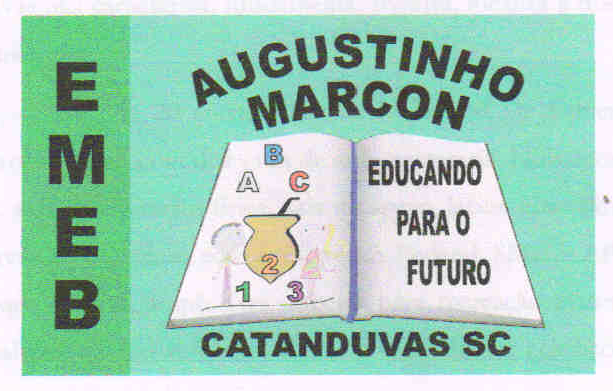 